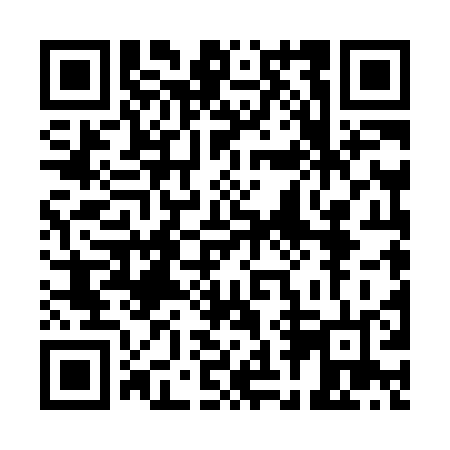 Prayer times for Manchester Depot, Vermont, USAMon 1 Jul 2024 - Wed 31 Jul 2024High Latitude Method: Angle Based RulePrayer Calculation Method: Islamic Society of North AmericaAsar Calculation Method: ShafiPrayer times provided by https://www.salahtimes.comDateDayFajrSunriseDhuhrAsrMaghribIsha1Mon3:295:1712:565:018:3610:232Tue3:305:1712:565:018:3510:223Wed3:315:1812:575:018:3510:224Thu3:325:1812:575:018:3510:215Fri3:335:1912:575:018:3510:216Sat3:345:2012:575:028:3410:207Sun3:355:2012:575:028:3410:198Mon3:365:2112:575:028:3310:189Tue3:375:2212:585:028:3310:1810Wed3:385:2312:585:028:3210:1711Thu3:395:2312:585:028:3210:1612Fri3:405:2412:585:018:3110:1513Sat3:425:2512:585:018:3110:1414Sun3:435:2612:585:018:3010:1315Mon3:445:2712:585:018:2910:1216Tue3:455:2712:585:018:2910:1017Wed3:475:2812:585:018:2810:0918Thu3:485:2912:585:018:2710:0819Fri3:505:3012:595:018:2610:0720Sat3:515:3112:595:008:2610:0521Sun3:525:3212:595:008:2510:0422Mon3:545:3312:595:008:2410:0323Tue3:555:3412:595:008:2310:0124Wed3:575:3512:594:598:2210:0025Thu3:585:3612:594:598:219:5826Fri4:005:3712:594:598:209:5727Sat4:015:3812:594:588:199:5528Sun4:035:3912:594:588:189:5429Mon4:045:4012:594:588:179:5230Tue4:065:4112:594:578:169:5131Wed4:075:4212:594:578:149:49